РОССИЙСКАЯ  ФЕДЕРАЦИЯРЕСПУБЛИКА  КАРЕЛИЯАдминистрация Кривопорожского сельского поселенияПОСТАНОВЛЕНИЕ10 января 2024 год										№ 1Об утверждении распределения субсидиймуниципальному бюджетному учреждениюКривопорожского сельского поселения  на 2024 год и на плановый период 2025 и 2026 годовВ соответствии с пунктом 10 решения Совета Кривопорожского сельского поселения от 28 декабря 2023 года № 5-7-13 «О бюджете Кривопорожского сельского поселения на 2024 год и на плановый период 2025 и 2026 годов»,администрация Кривопорожского сельского поселения ПОСТАНОВЛЯЕТ:1. Утвердить муниципальному бюджетному учреждению «Дом культуры» Кривопорожского сельского поселения субсидию на финансовое обеспечение муниципального задания на оказание муниципальных услуг на 2024 год в сумме          2 753 250,00 рублей, на 2025 год  – 2 868 900,00 рублей, на 2026 год – 2 787 000,00 рублей. 2. Утвердить муниципальному бюджетному учреждению «Дом культуры» Кривопорожского сельского поселения субсидию на компенсационные выплаты по оплате жилой площади с отоплением и освещением специалистам муниципального учреждения,  работающим и проживающим за пределами города Кемь (код цели – 0851)   на 2024 год  в сумме 30 000,00 рублей,  на 2025 год  –  30 000,00 рублей, на   2026 год  –  30 000,00 рублей.3. Действие настоящего постановления распространяется на правоотношения, возникшие с 1 января 2024 года.Глава администрацииКривопорожского сельского поселения                                                                 А.С.Сухан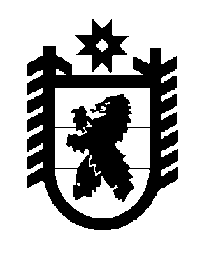 